TEHNISKĀ SPECIFIKĀCIJA Nr. TS 1601.002 v1Trimmeris, krūmgriezis (ar iekšdedzes dzinēju)Attēlam ir informatīvs raksturs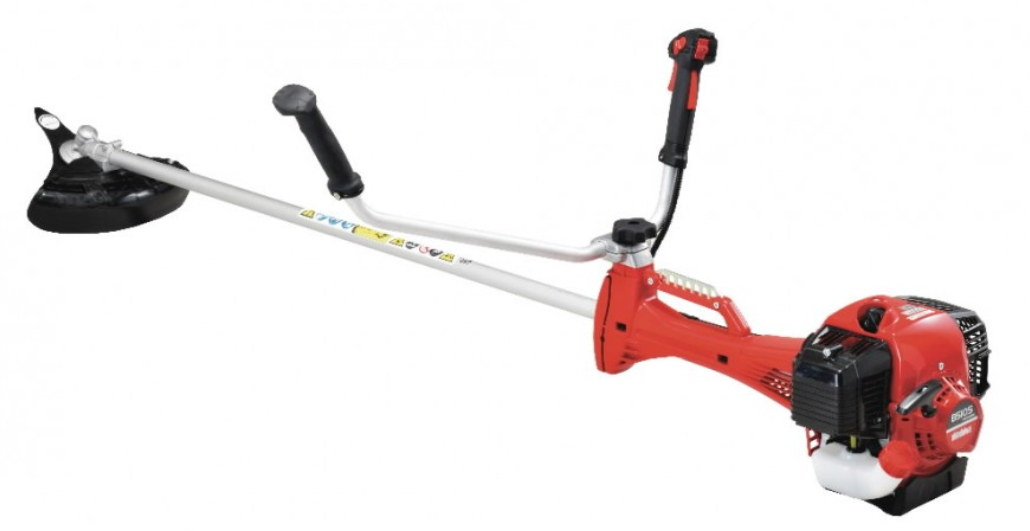 Nr.AprakstsMinimālā tehniskā prasībaPiedāvātās preces konkrētais tehniskais aprakstsAvotsPiezīmesVispārīgā informācijaRažotājs (nosaukums, atrašanās vieta)Norādīt informāciju1601.002 Trimmeris, krūmgriezis (ar iekšdedzes dzinēju) Tipa apzīmējums Preces marķēšanai pielietotais EAN kods, ja precei tāds ir piešķirtsNorādīt vērtībuNorādīt vai, izmantojot EAN kodu, ražotājs piedāvā iespēju saņemt digitālu tehnisko informāciju par preci (tips, ražotājs, tehniskie parametri, lietošanas instrukcija u.c.)Norādīt informācijuParauga piegādes laiks tehniskajai izvērtēšanai (pēc pieprasījuma), darba dienasNorādīt vērtībuStandarti CE zīme atbilstoši direktīvai 2006/42 EK par mašīnāmAtbilst CE zīme atbilstoši direktīvai 2014/30 EK par elektromagnētisko saderībuAtbilst CE zīme atbilstoši direktīvai 2000/14 EK par trokšņu emisiju vidē no iekārtām, kuras tiek lietotas ārpus telpāmAtbilstDokumentācijaPielikumā, kā atsevišķs fails iesniegts preces attēls, kurš atbilst sekojošām prasībām: ".jpg" vai “.jpeg” formātā;izšķiršanas spēja ne mazāka par 2Mpix;ir iespēja redzēt  visu produktu un izlasīt visus uzrakstus uz tā;attēls nav papildināts ar reklāmu.AtbilstOriģinālā lietošanas instrukcija sekojošā valodāLV Tehniskā informācijaCilindra tilpums 44 – 45,7 cm³Norādīt vērtībuIzejas jauda ≥2.1 kWNorādīt vērtībuSvars (griešanas aprīkojuma un tukšu degvielas tvertni) ≤ 8,9 kgNorādīt vērtībuTrokšņa līmenis ≤  117  dB(A)Norādīt vērtībuVibrācija uz rokturiem ≤ 3,8 m/s²Norādīt vērtībuRegulējami rokturiAtbilstKomplektācijaUzkabe, aprīkota ar ātro krūmgrieža noņemšanas mehānismuAtbilstKrūmgrieža griezējdisksAtbilstRipa cietas zāles pļaušanai (trīs stari)AtbilstTrimmera spole ar pusautomātisko auklas padeves mehānismuAtbilst